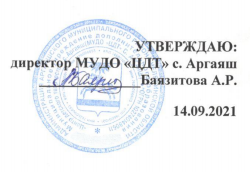 ПОЛОЖЕНИЕо проведении районного конкурсадетского творчества«#МарафонБезопасности».I. Общие положения1.1. Настоящее положение определяет порядок организации и проведения районного конкурса детского творчества «#МарафонБезопасности» (далее именуется - Конкурс) в 2021 году.1.2. Конкурс проводится в целях профилактики детского дорожно-транспортного травматизма, активизации познавательной и творческой деятельности обучающихся, выявления, развития и поддержки талантливых обучающихся.II. Организатор и участники конкурса2.1. Организатором конкурса являются:- Муниципальное учреждение дополнительного образования «Центр детского творчества» с. Аргаяш.- ОГИБДД  ОМВД России по Аргаяшскому району.2.2. В конкурсе принимают участие обучающиеся муниципальных образовательных организаций Аргаяшского муниципального района  (далее именуются - участники конкурса) по следующим возрастным группам:- первая группа - до 7 лет включительно;- вторая группа - 8 - 12 лет включительно;- третья группа - 13-18 лет включительно;- четвертая группа – родители обучающихся (только в номинации «Видеоролик #Везу ребенка правильно»).III. Порядок и условия проведения конкурса3.1. Конкурс проводится в заочной форме, работы принимаются  с 29 сентября  по 1 ноября  2021 года на электронную почту Ulenka_m@mail.ru .Для участия необходимо предоставить:1) Творческую работу участника конкурса; 2) Заявку на участие в конкурсе, заверенную печатью, согласно Приложению № 13.2. На конкурс принимаются творческие работы по следующим номинациям:    «Видеоролик «#БезопасностьЭтоЖизнь». Для участия в номинации принимаются ролики по изучению правил дорожного движения продолжительностью не более 5 минут.   «Видеоролик #Везу ребенка правильно.» Целью является напоминание взрослым о необходимости перевозки детей в легковых автомобилях с использованием детских удерживающих устройств и ремней безопасности (в соответствии с возрастом). Продолжительность видеоролика не более 2 минут.   «Плакат «#ЯЗнаюПДД». Для участия в номинации принимаются фотографии плаката, выполненного в любой технике по пропаганде безопасности дорожного движения.   «Заметка «#ПовторяемПДД». Для участия в номинации принимаются заметки (творчески оформленные текстовые и графические материалы) по безопасности дорожного движения.   «Фотография «#ВОбъективеПДД». Для участия в номинации принимаются конкурсные работы в виде цветных или черно-белых фотографий по безопасности дорожного движения.3.3. Количество работ от одного участника не ограничено. На каждую творческую работу заявка на участие заполняется отдельно.IV. Требования к оформлению работ на конкурсДля номинации «Видеоролик «#БезопасностьЭтоЖизнь»:формат видео MOV, MPEG4, MP4, AVI, WMV, MPEGP продолжительностью не более 5 минут. В названии видеоролика должны быть указаны фамилия и инициалы участника конкурса, возрастная группа, образовательное учреждение (пример: Иванов И.И._1 гр. МУДО «ЦДТ» с. Аргаяш). Для номинации «Плакат «#ЯЗнаюПДД»:фотография плаката, выполненного в любой технике по пропаганде безопасности дорожного движения в формате .JPG или .JPEG с разрешением не менее 300 dpi. Имя файла должно содержать фамилию и инициалы участника фестиваля, возрастную группу, образовательное учреждение (пример: Иванов И.И._1 гр._МУДО «ЦДТ» с. Аргаяш; jpg). Размер файла не более 5 Мб. Для номинации «Заметка «#ПовторяемПДД»:на конкурс принимаются материалы по литературному творчеству - заметки, стихи, рассказы, песни, притчи, повести по безопасности дорожного движения. Рекомендуемый объем текста 1800 знаков с учетом пробелов. Текстовые материалы должны быть самостоятельно написанными. Значительные блоки текста должны быть структурированы и/или разбиты на абзацы, абзацный отступ 1,5. Заметки должны быть присланы в формате Word с выполнением следующих требований: шрифт Times New Roman, размер шрифта 14 пт, выравнивание текста по ширине, обязательная расшифровка аббревиатур и инициалов, отсутствие выделения текста заглавными буквами (Caps Lock), междустрочный интервал 1,0. В случае, если заметка подразумевает наличие графических материалов (изображений), они должны быть присланы отдельными файлами с выполнением следующих требований: изображения должны быть хорошего качества с разрешением не менее 800x600, форматы изображений .JPEG или .PNG, схемы, чертежи и таблицы предоставляются в формате .PNG (дополнительно .PDF).Для номинации «Фотография «#ВОбъективеПДД»:предпочтительна альбомная ориентация кадра, формат фотографии JPG или .JPEG (цветная или черно-белая), разрешение в пикселях не менее 1600 по длинной стороне. Имя самого файла должно содержать фамилию и инициалы участника фестиваля, возрастную группу, образовательное учреждение (пример: Иванов И.И._1 гр._МУДО «ЦДТ» с. Аргаяш; jpg).  Размер файла не более 5 Мб. 4.1. Критерии оценивания работ для номинаций «Видеоролик «#БезопасностьЭтоЖизнь», «Плакат «#ЯЗнаюПДД», «Фотография «#В ОбъективеПДД»:-соответствие заявленной номинации; -соответствие степени сложности возрасту автора;-выразительность художественного образа; -креативность идеи; -оригинальность композиционного и цветового решения; -культура исполнения;-аккуратность выполнения;-отсутствие ошибок в толковании правил дорожного движения.4.2. Критерии оценивания работ для номинации «Заметка «#ПовторяемПДД»: -соответствие теме конкурса и выбранному жанру литературного творчества; -достоверность;- своеобразие и речевое оформление заметки; -грамотность;-отсутствие ошибок в толковании правил дорожного движения; -общее читательское восприятие текста.4.3. Представление работ на конкурс рассматривается как согласие их авторов на открытую публикацию с обязательным указанием авторства, демонстрацию их в информационных, презентационных или иных целях, при этом заключение отдельных договоров не требуется. V. Подведение итогов и награждение победителей конкурса 5.1. По результатам экспертизы творческих работ определяются победители конкурса и призеры конкурса по каждой номинации и в каждой возрастной группе отдельно.5.2. Победители и призеры конкурса будут награждены дипломами и подарками.5.3. Все участники получат электронное свидетельство участника конкурса.5.4. Результаты конкурса публикуются на странице ВК в группе Центр детского творчества с. Аргаяш https://vk.com/club105229782, а также на официальном сайте «Центр детского творчества» с. Аргаяш http://argcdt.ru/ По вопросам организации и проведения конкурса обращаться по телефону: 8(35131) 2-17-13, 89511282080, Садыкова Юлия Байрамгалиевна.Приложение к положению о проведении районного конкурса детского творчества «#МарафонБезопасности»Заявка На участие в районном конкурсе детского творчества «#МарафонБезопасности»______________________________________________________(наименование муниципального образования)Подпись руководителя                                                             Печать образовательной организацииОбразовательная организацияДата рожденияНоминация Название творческой работыФИО педагога (полностью)Адрес электронной почты педагога, образовательной организацииКонтактный телефон педагога (мобильный)